 LEMBAR KEGIATAN SISWA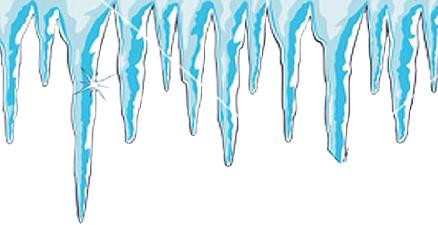 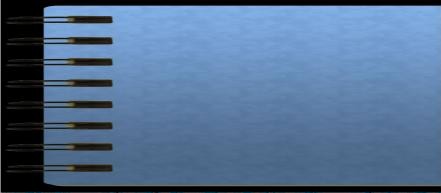 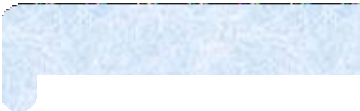 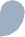 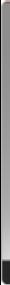 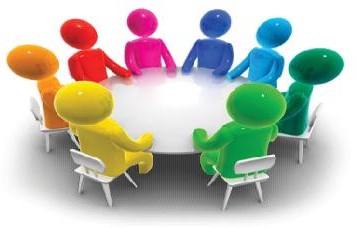 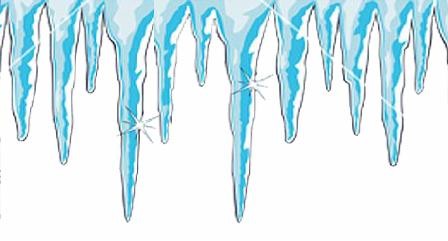 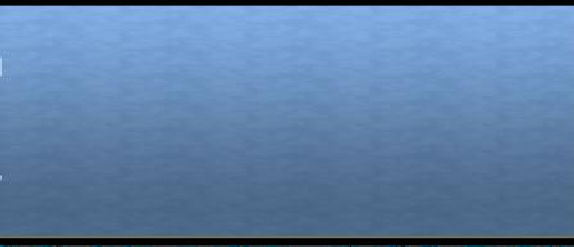 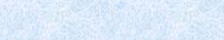 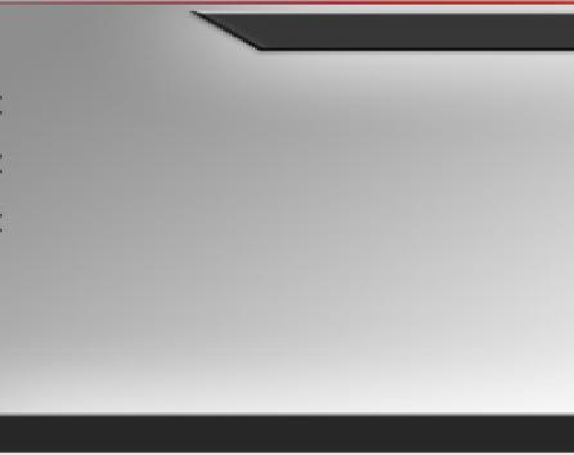 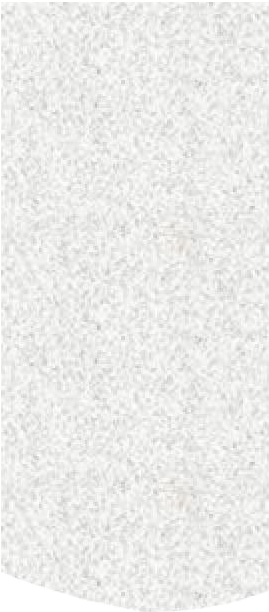 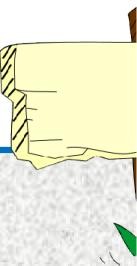 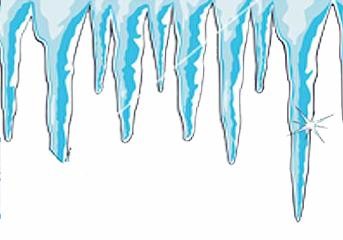 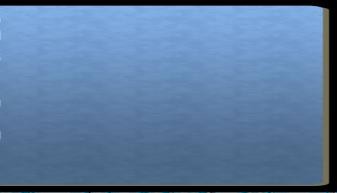 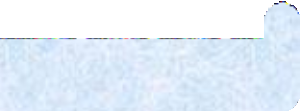 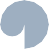 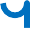 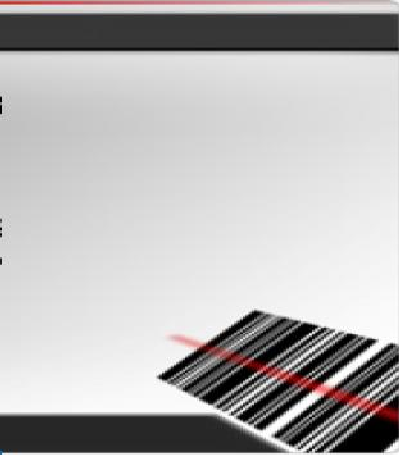 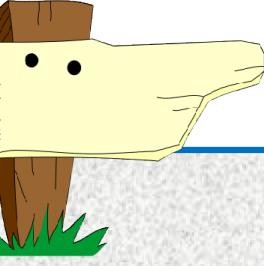 RELASI DAN FUNGSISTANDAR KOMPETENSIMemahami bentuk aljabar, relasi, fungsi, dan persamaan garis lurusKOMPETENSI DASARMemahami relasi dan fungsiMenentukan nilai fungsiMembuat sketsa grafik fungsi aljabarsederhana pada sistem koordinat Cartesius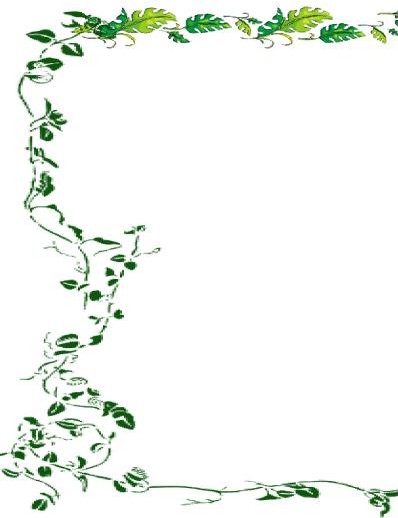 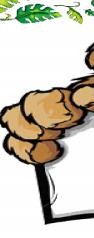 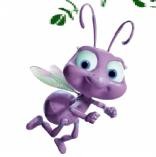 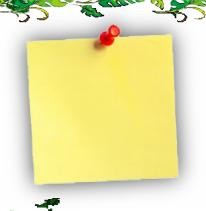 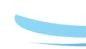 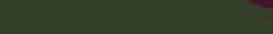 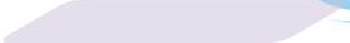 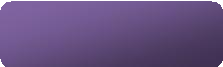 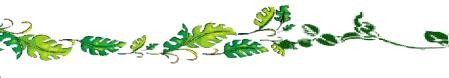 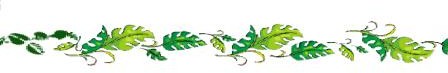 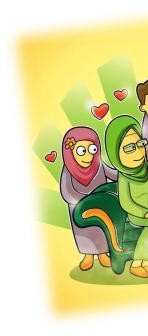 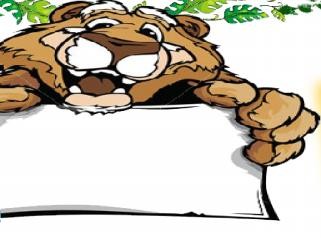 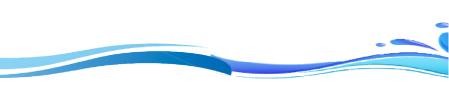 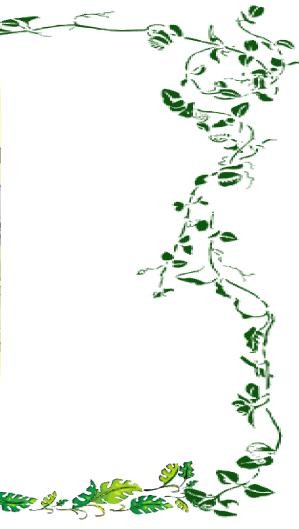 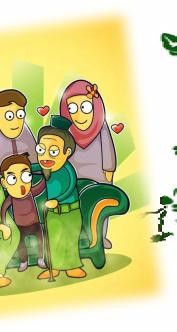 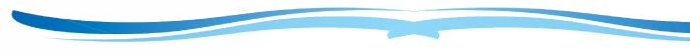 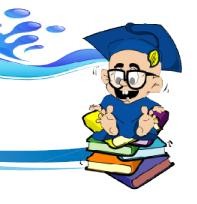 Belajar	relasi	tentu	tidak	lepas	dari	pelajaran	mengenaihimpunan. Kalian tentu masih ingat materi himpunan pada waktu kelas VII bukan? Untuk mengingatnya, coba perhatikan ilustrasi berikut !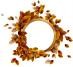 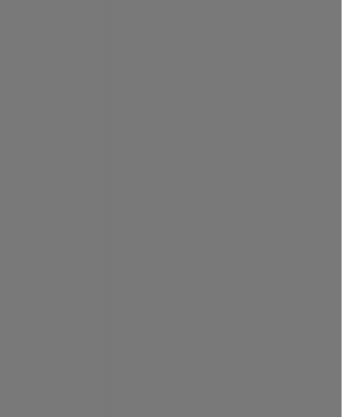 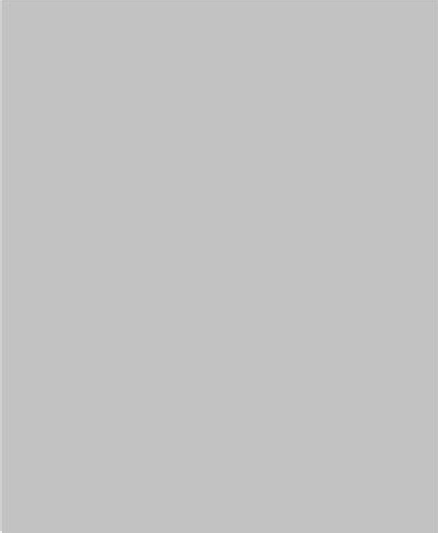 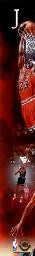 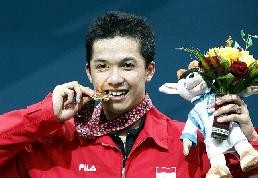 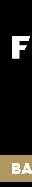 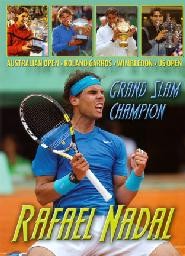 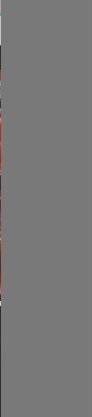 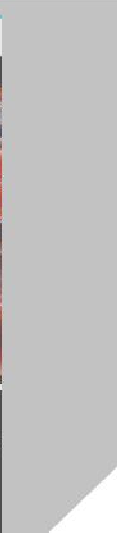 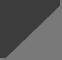 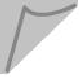 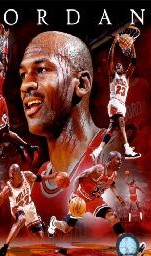 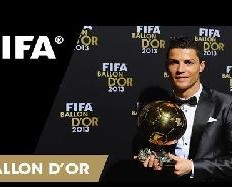 ketekunan dan latihan secara rutin. Di dunia ini ada banyak atlet olahraga yang sukses di bidangnya seperti Ronaldo di bidang sepakbola, Taufik Hidayat di bulutangkis, Rafael Nadal di tenis, Michael Jordan di basket, dan masih banyak lainnya.Berdasarkan	 ilustrasi tersebut, tuliskan himpunan yang  ada beserta anggotanya pada lingkaran dan tabel di bawah ini!Misal : 	A = himpunan nama atlet B = himpunan olahraga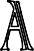 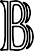 Maka jika disajikan dalam bentuk tabel :Di antara kedua himpunan tersebut terdapat suatu hubunganatau relasi yang menghubungkan antara himpunan A dengan himpunan B	bukan?	Aturan	apakah	yang	menghubungkan	kedua	himpunan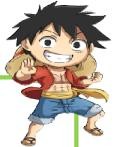 Perhatikan ilustrasi di bawah ini !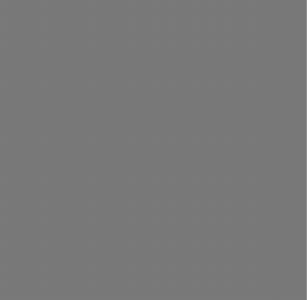 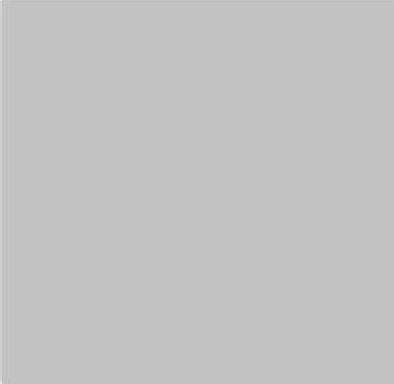 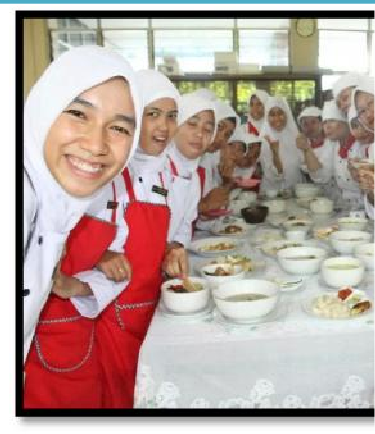 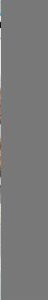 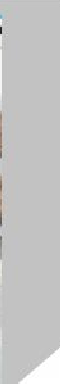 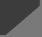 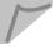 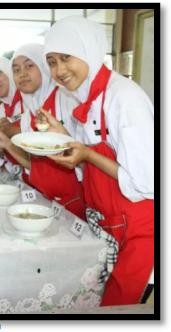 Pada	suatu	kegiatan	praktek memasak	di		sekolah,		siswadiminta		untuk karyanya	untukmenampilkan dinilai.	Anjanimemasak gulai ayam dan soto, Mega memasak soto dan sop ayam, Pertiwi memasak sop ayamdan nasi goreng, sedangkan Risa hanya bisa memasak nasi goreng.Berdasarkan ilustrasi tersebut, tuliskan nama Himpunan dan anggotanya dalam tabel di bawah ini.Berdasarkan	ilustrasi	tersebut,	tuliskan	himpunan	yang	ada beserta anggotanya pada lingkaran di bawah ini!Hubungkan  antara  anggota himpunan  K dan  anggota  himpunan L  dengan menggunakan gambar anak panah sesuai dengan ilustrasi  yang sudah disajikan sebelumnya.Misal : K = himpunan nama siswa 
 L    = himpunan masakan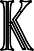 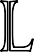 Diantara kedua himpunan tersebut terdapat suatu aturan atau relasi yang menghubungkannya bukan? Aturan apakah yang menghubungkan kedua himpuan tersebut ?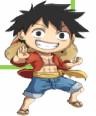 Berdasarkan ilustrasi dan jawaban kalian , simpulkan apakah yang dimaksud dengan relasi?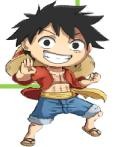 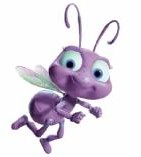 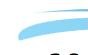 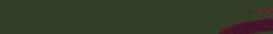 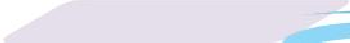 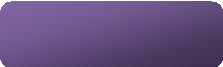 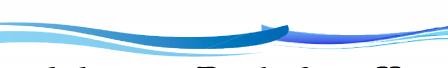 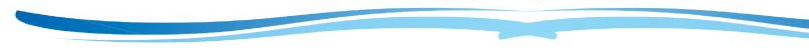 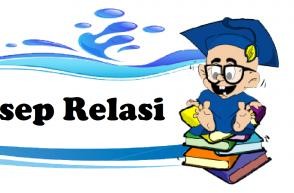 Setelah kalian memahami konsep relasi pada aktivitas 1, sekarang diskusikanlah permasalahan berikut ini bersama dengan teman sekelompokmu!Diketahui :Isnan, Yudha dan Ayu adalah adik dari Eko. Titan adalah adik dari Meta.Bara dan Vicky adalah adik dari Lusi.Bila relasi K ke L menggunakan aturan “adik dari”, tentukan anggota himpunan K dan anggota himpunan L !2. Nyatakan relasi dari himpunan yang diketahui dengan kata-kata:A	B	b.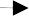 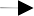 Solo ● Bogor ● Surabaya ● Bandung ● Semarang ●Jawa TimurJawa BaratJawa TengaPada aktivitas 1,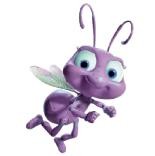 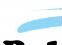 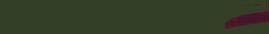 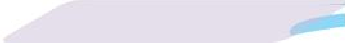 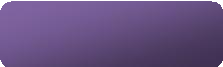 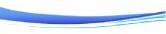 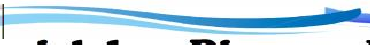 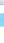 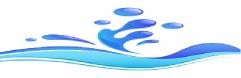 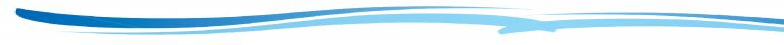 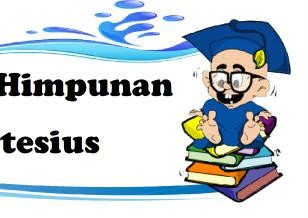 Kalian  telah menuliskan definisirelasi. Kali inikalian akan belajar menyatakan relasi dalam diagram panah, himpunan pasangan berurutan, dan diagram cartesius!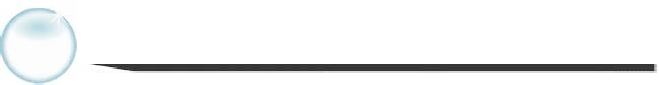 Perhatikan gambar di bawah ini !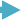 “Gambar di samping menunjukkan bentuk cara menyatakan relasi dengan diagram panah”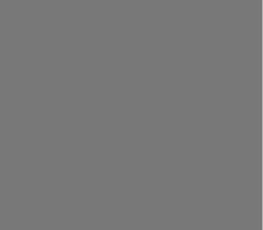 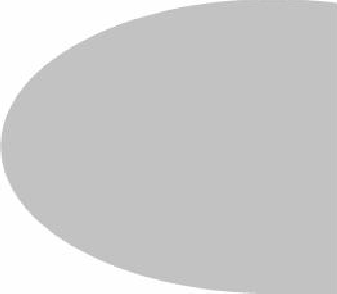 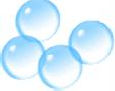 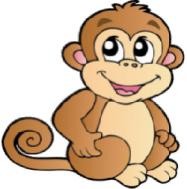 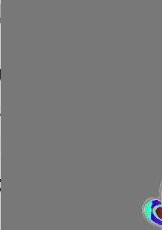 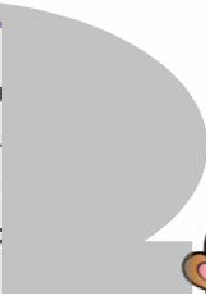 ara menyatakan relasi dalam diagram panah adalah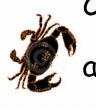 )	Membuat dua lingkaran atau bangun lainnya seperti persegipanjang untuk himpunan B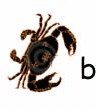 meletakkan anggota himpunan Adan anggotax ∈ A diletakkan pada lingkaran A dan y ∈ B diletakkan pada lingkaran B.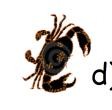 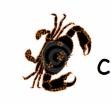 x dan y dihubungkan dengan anak panah, arah anak panah menunjukkan arah relasi.Anak panah tersebut mewakili aturan relasi.Contoh	: 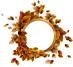 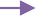 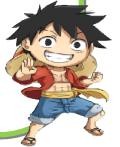 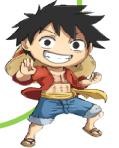                 Diketahui himpunanP = {8, 9, 10, 12} dan himpunanR = {3, 4, 5}.Gambarlah relasi tersebut dengan diagram panah dari himpunan P ke himpunan R dengan aturan “kelipatan dari”!Jawab	:Diketahui bahwa himpunan P = {…, …, …, …} dan himpunan R = {…, …, … }…  adalah kelipatan dari ……  adalah kelipatan dari …...  adalah kelipatan dari …… adalah kelipatan dari … dan …Kemudian n	takan tiap-tiap anggota dari himpunan P danhimpunan R ke dalam diagram panah di bawah ini dengan relasi“kelipatan dari” :“……………………………”P	R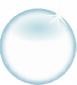 Cara menyatakan relasi ke dalam himpunan pasangan berurutan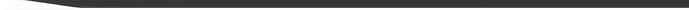 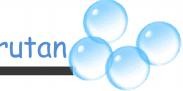 adalah  dengan  memasangkan  anggota  daerah  asal  (domain)  dananggota daerah hasil (range) dengan menggunakan tanda kurung.Contoh :Himpunan 	A = {Bandung, Lombok, Makassar,Medan}Himpunan	 B = {Jawa Barat, NTT, Sulawesi Selatan, Sumatera Utara}.Nyatakan relasi “ibukota provinsi dari” A ke B?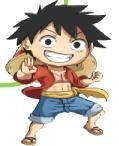 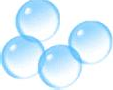 Cara menyatakan relasi ke dalam diagram Cartesius yaitu: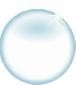 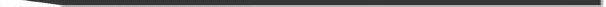 Pada diagram Cartesius diperlukan dua garis sumbu yaitu sumbu mendatar (horizontal) dan sumbu tegak (vertikal) yang berpotongan tegak lurus.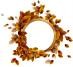 x ∈ A berupa anggota daerah asal diletakkan pada sumbu mendatar dan y ∈ B berupa anggota daerah hasil diletakkan pada sumbu tegak.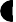 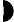 Pemasangan	x y	ditandai	dengansuatu noktah (●) yang koordinatnyaditulis sebagai pasangan berurutan (x,y).Contoh :Hasil	ulangan	Matematika	kelas	VIII	milik	Adrian,	Bagas,Calvin, David, Edo, dan Farhan berturut-turut 9, 7, 6, 8, 5, dan 10.Gambarlah relasi pada diagram Cartesius yang menyatakan nilai hasilulangan dari himpunan P = {Adrian, Bagas, Calvin, David, Edo, Farhan}, dan himpunan Q = (4, 5, 6, 7, 8, 9, 10}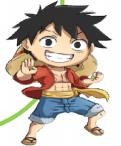 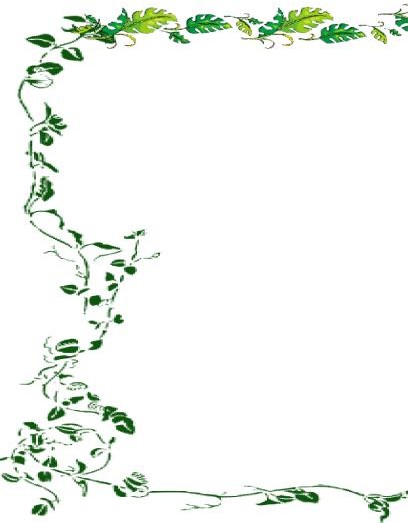 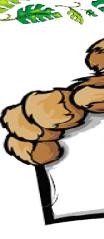 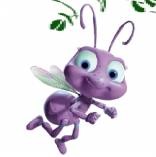 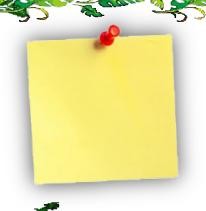 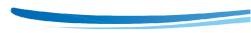 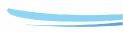 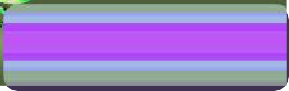 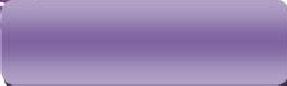 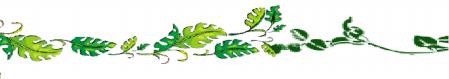 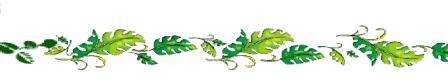 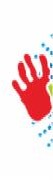 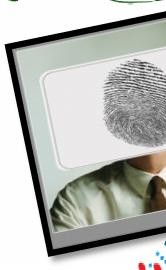 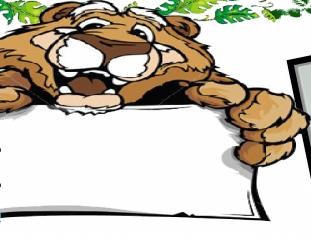 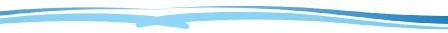 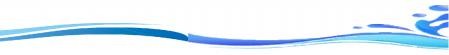 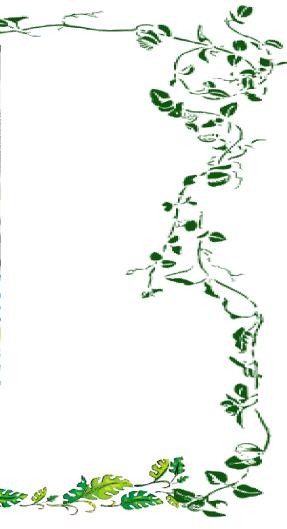 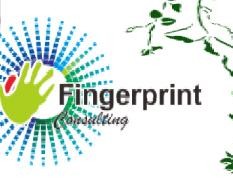 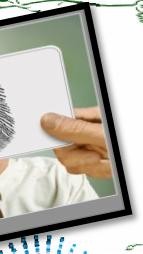 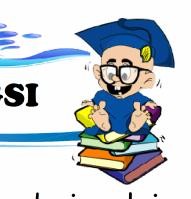 mengenai relasi yang telah kalian pelajari sebelumnya. Untuk lebihjelasnya, coba perhatikan ilustrasi berikut ini!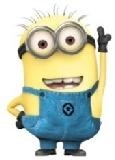 “Makanan yang disukai”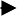 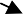 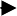 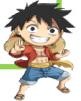 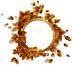 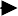 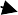 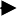 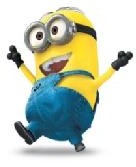 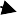 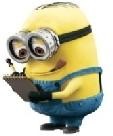 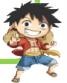 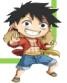 “Makanan yang disukai”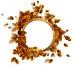 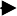 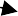 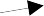 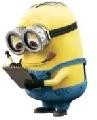 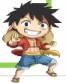 Dari	keempat	relasi	tadi,	terdapat	syarat	suatu	relasi	yang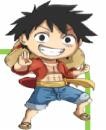 Kemudian, dari ilustrasi serta syarat suatu relasi merupakan suatu fungsi, apa yang dapat kalian simpulkan mengenai definsi dari fungsi ?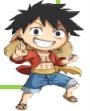 Setelah kalian belajar dan memahami definisidiskusikanlah permasalahan berikut ini dengan temanmu!tentang fungsi,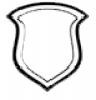 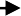 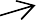 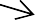 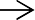 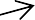 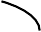 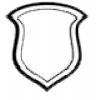 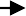 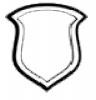 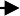 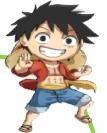 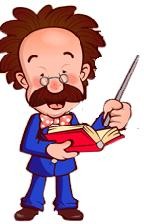 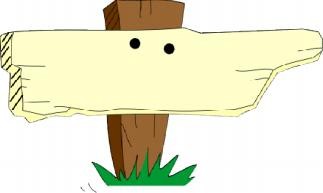 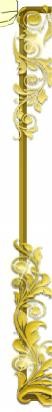 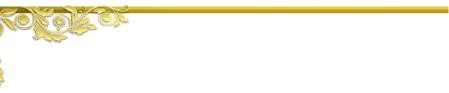 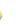 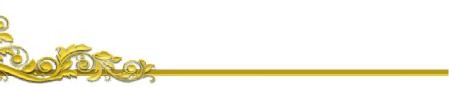 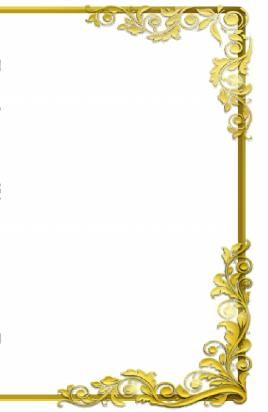 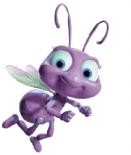 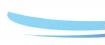 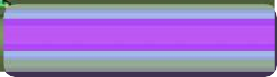 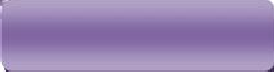 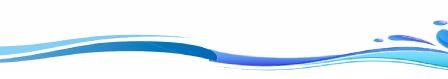 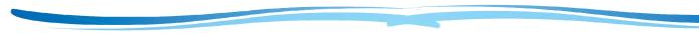 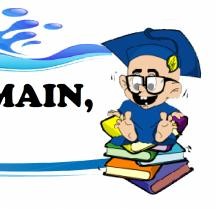 Pada aktivitas 1,kalian telah menuliskan definisifungsi. Kali inikalian akan belajar menentukan domain, kodomain, fungsi. Oleh karena itu, perhatikan ilustrasi berikut ini!dan range padaA	B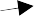 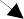 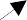 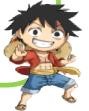 Berdasarkan	ilustrasi	tersebut,	coba	diskusikan	dengan	temansekelompokmu apakah range !yang dimaksud dengan domain,kodomain, dan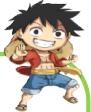 Tentukan domain, kodomain, dan range dari fungsi berikut ini!2	O	“kota di”	P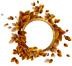 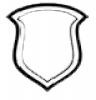 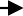 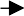 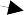 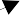 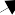 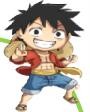 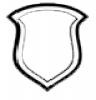 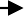 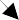 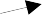 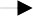 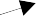 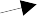 Jakarta ●	●DKIBandung ●Semarang ●Solo● Bogor ●JatengJabarDIYJatimJawab:MENYATAKAN FUNGSI DALAM DIAGRAM PANA HIMPUNAN PASANGAN BERURUTAN,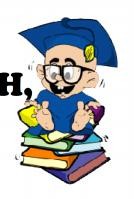 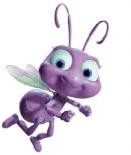 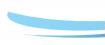 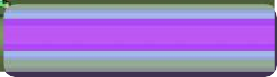 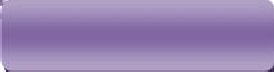 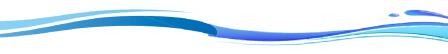 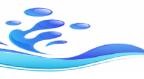 DAN DIAGRAM CARTESIUS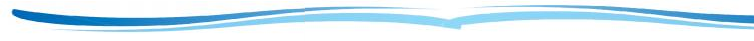 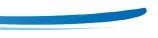 Pada	LKS	1	kalian	telah	mempelajari	bahwa	relasi	dapatdinyatakan dalam diagram panah, himpunan pasangan berurutan dan diagram Cartesius.  Karena fungsi  merupakan bentuk khusus dari relasi,  maka fungsi juga dapat dinyatakan dalam berbagai bentuk tersebut. Contoh :Sekelompok  siswa  dalam  kelas  VIII  memiliki  beberapa hobi yang berbeda. Budi memiliki hobi main voli, Cahya lebih suka renang, Dony sangat hobi dengan tenis, Endra hobinya main basket, dan Fandi memiliki hobi catur.Dari hobi sekelompok siswa tersebut, buatlah diagram panah,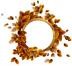 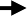 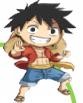 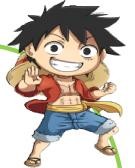 Jawab:Himpunan pasangan berurutannya:{(Budi, ………… ), ( …………, Renang), ( …………, …………), (…………, ………… ), (…………, ………… )}.Diagram Cartesiusnya:Info matematika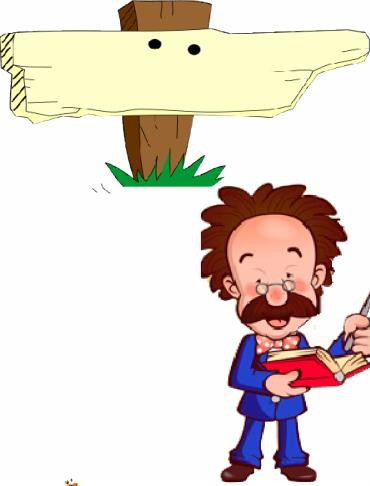 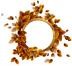 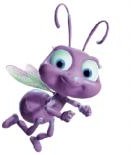 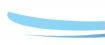 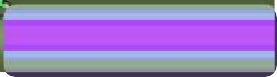 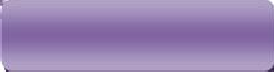 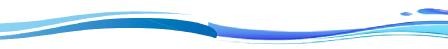 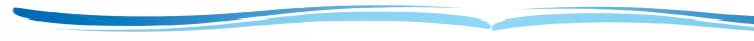 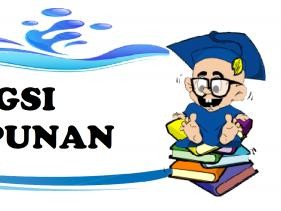 Untuk dapat menentukan banyak fungsi yang mungkin terjadi antara duahimpunan, perhatikanlah ilustrasi berikut ini!Jika kita mempunyai himpunan P = {Andi, Bagas} dan himpunan Q ={Sinta, Tari} dimana n(P) = 2 dan n(Q) = 2. Berapa banyak fungsi darihimpunan P ke himpunan Q yang mungkin terjadi?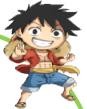 Buatlah diagram panah yang menunjukkan fungsi dari:himpunan A= {1,2} ke himpunan B= {a} dengan n(A)= 2 dan n(B)= 1himpunan A= {1} ke himpunan B= {a,b} dengan n(A)= 1 dan n(B)= 2himpunan A= {1,2,3} ke himpunan B= {a} dengan n(A)= 3 dan n(B)= 1himpunan A= {1} ke himpunan B= {a,b,c} dengan n(A)= 1 dan n(B)= 3Jawab: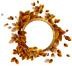 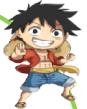 Selanjutnya, hasil penemuan kalian pada aktivitas 2 tersebut tuliskanlah di dalam tabel berikut ini!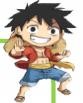 Berapa banyaknya fungsi dari himpunan A ke himpunan terjadi jika n(A) = 3 dan n(B) = 5?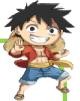 B yang mungkin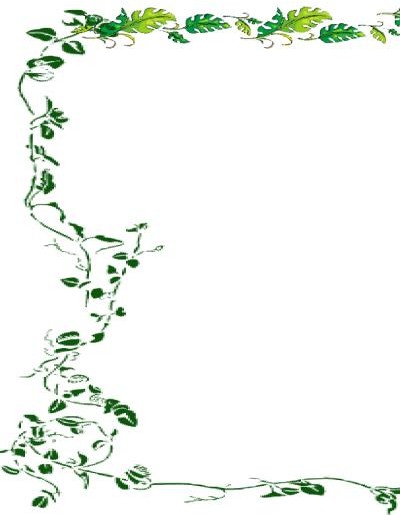 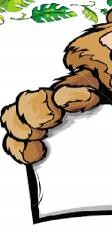 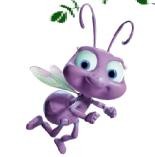 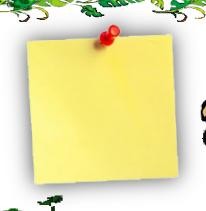 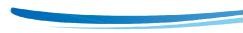 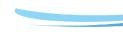 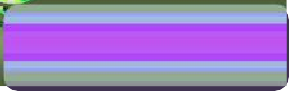 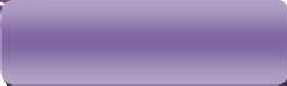 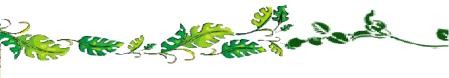 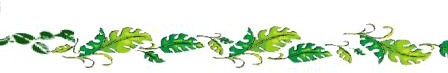 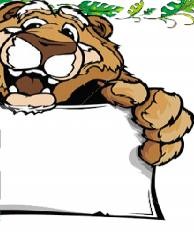 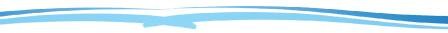 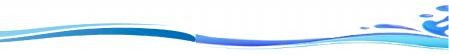 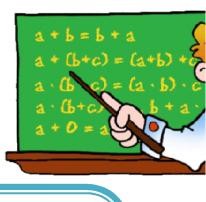 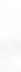 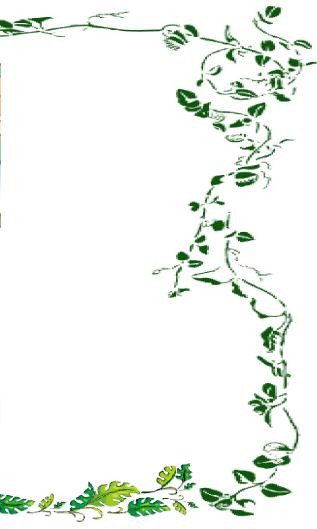 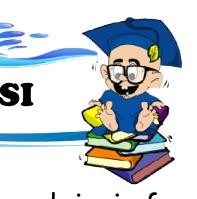 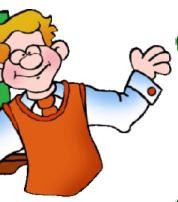 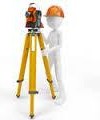 bukan? Kali ini kalian akan mempelajari cara menentukan nilai fungsi.Menentukan nilai fungsi yang dirumuskan dengan menghitung nilai y atauf(x) jika nilai x diketahui.f (x)  y adalah denganUntuk lebih jelasnya, diskusikanlah soal di bawah ini.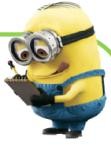 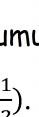 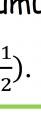 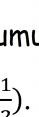 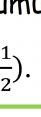 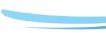 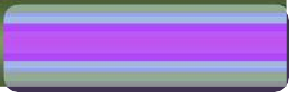 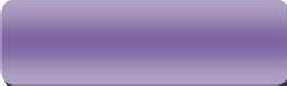 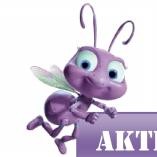 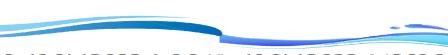 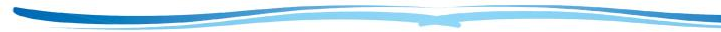 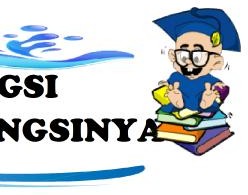 Pada aktivitas 1, kalian telah menghitung nilai fungsi. Kali ini kalian akan belajar menentukan bentuk suatu fungsi.Di kelas VII kalian telah mempelajari Sistem Persamaan Linear Satu Variabel (SPLSV), hal ini akan berguna bagi kalian untuk memahami lebih lanjut mengenai cara menentukan bentuk suatu fungsi.Agar kalian lebih paham diskusikanlah soal berikut ini.1. Diketahuif (x) = 2 – ax danf (3) = 5. Carilah nilai a dan tentukan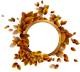 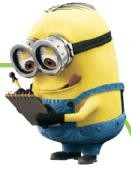 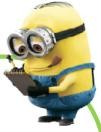 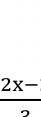 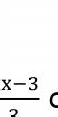 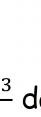 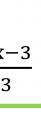 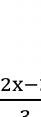 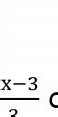 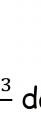 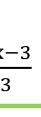 3. Diberikan suatu fungsif yang dirumuskanf (x) = px + 3 dengan pbilangan Real. Jika diketahuif (2) = 7, tentukan nilai p serta tulisrumus fungsif tersebut!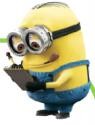 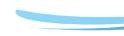 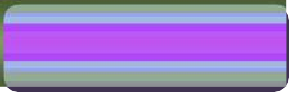 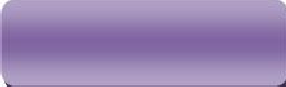 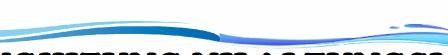 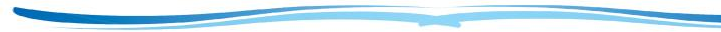 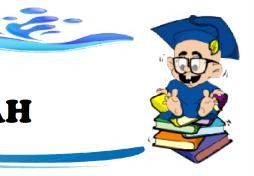 Pada aktivitas 3 kali ini kalian akan belajar menghitung nilai fungsijika nilai variabel berubah. Supaya kalian dapat memahami caranya, diskusikanlah persoalan berikut ini.Diketahui f (x) = 2x + 1 dengan domain {x| 1 < x < 6, x adalah bilangan bulat}. Tentukan nilai f (x)!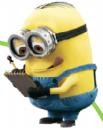 Apabila pada soal di atas variabel x pada fungsi f (x) = 2x + 1 diganti dengan (3x – 2), tentukan rumus baru f (3x-2). Lalu dengan domain yang sama, hitung daerah hasil dengan rumus fungsi yang baru.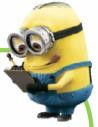 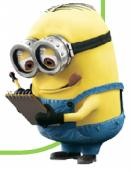 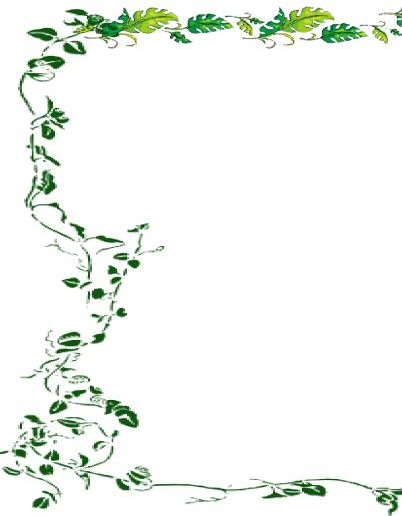 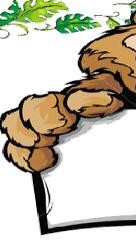 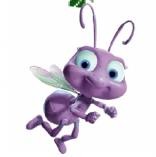 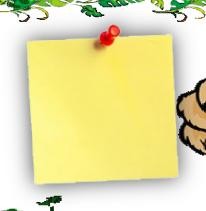 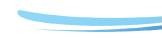 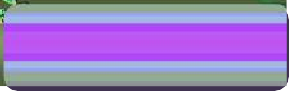 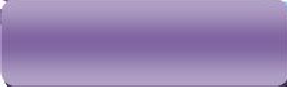 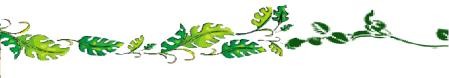 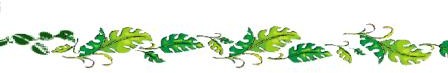 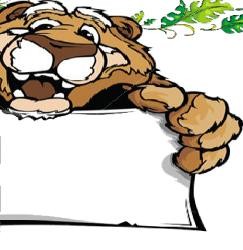 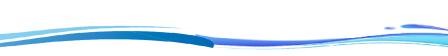 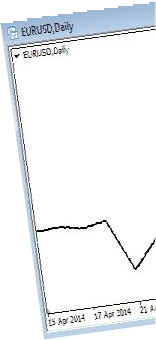 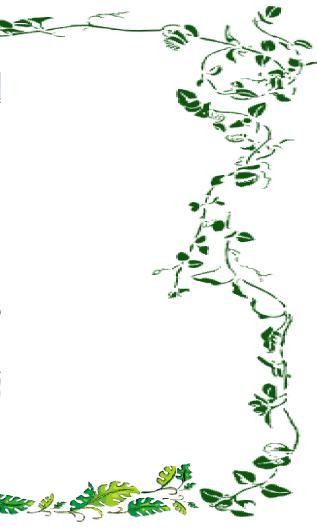 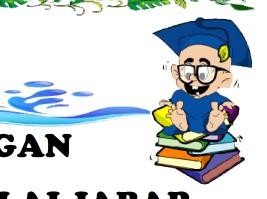 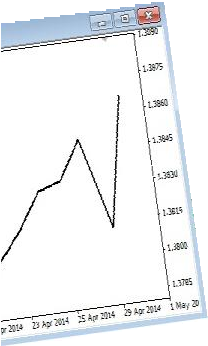 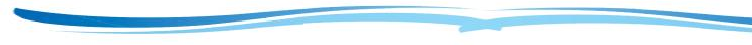 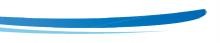 Pada pertemuan sebelumnya kalian sudah mempelajari cara menghitung nilai fungsi bukan? Pada aktivitas 1 ini kamu akan menyusun tabel pasangan nilai peubah (variabel) dan nilai fungsi. Tabel ini nantinya akan membantu kamu dalam menggambar grafik fungsi pada koordinat cartesius.Oleh karena itu, coba diskusikan dan selesaikan setiap permasalahan berikut dengan anggota kelompokmu.Fungsi linearDiketahui f (x) = 2x – 3 dengan {x| 0 < x < 10, x adalah bilangan bulat}.Hitunglah nilai f (x) kemudian lengkapilah tabel di bawah ini!Fungsi konstanEda bekerja di toko butik. Pada bulan Januari dia mendapatkan gaji 5 juta rupiah, bulan Februari dia juga mendapatkan gaji 5 juta rupiah, bulan Maretdia  kembali  mendapatkan  gaji  5  juta  rupiah.  Ternyata  setiap  bulan  diamendapatkan gaji 5 juta rupiah. Coba kalian lengkapi tabel di bawah ini sesuai informasi ilustrasi di atas!Apabila dalam fungsi f (x), x = bulan, maka f (x) = …Fungsi kuadratDiketahui f (x) = x2 –3x + 2 dengan {x| -3 < x < 6, x adalah bilangan Real}.Hitung dan lengkapilah tabel di bawah ini!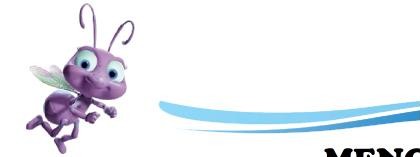 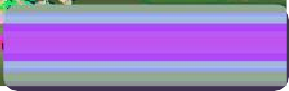 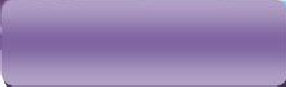 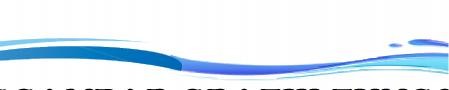 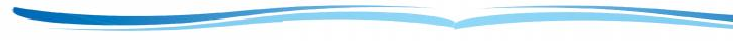 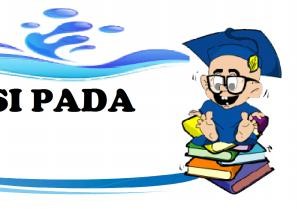 Pada aktivitas 1, kalian telah menyusun tabel fungsi linear, fungsi konstan, dan fungsi kuadrat. Kali ini kalian akan belajar menggambar grafik fungsi linear, fungsi konstan, dan fungsi kuadrat. Untuk lebih jelasnya, diskusikanlah persoalan berikut ini!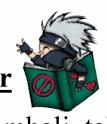 Fungsi Linear Perhatikan kembali tabel fungsi linear pada aktivitas 1. himpunan pasangan berurutan!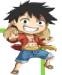 Nyatakanlah dalamBerdasarkan jawaban di atas, buat grafiknya dalam diagram Cartesius. Domain sebagai sumbu-x dan range sebagai sumbu-y. Nyatakan sebagai Grafik 1.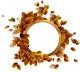 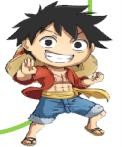 Perhatikan soal berikut dengan soal yang hampir sama dengan soal fungsi linear pada aktivitas 1.Diketahui f (x) = 2x – 3 dengan {x| 0 < x < 10, x adalah bilangan real}.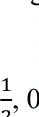 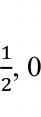 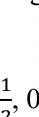 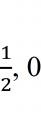 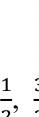 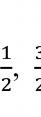 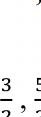 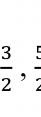 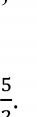 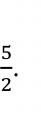 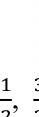 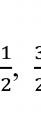 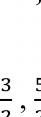 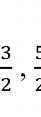 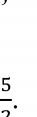 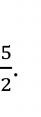 Hitunglah nilai f (x) kemudian lengkapilah tabel di bawah ini!Pilih x yang merupakan anggota bilangan real, misal x = −1, −	,Nyatakan dalam himpunan pasangan berurutan.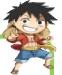 Setelah kalian nyatakan dalam himpunan pasangan berurutan, buatlah grafik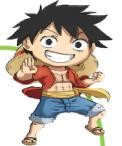 Himpunan …Himpunan …........................Himpunan ...Himpunan ...........................No 1.2. abBanyakAnggotaBanyakAnggotaBanyak Fungsi yang Mungkin Dari A ke BBanyak fungsi dari A ke B dapat diperoleh dariNo 1.2. abn(A)n(B)Banyak fungsi dari A ke B dapat diperoleh dariNo 1.2. ab(...)(...)No 1.2. ab(...)(...)No 1.2. ab(...)(...)c(...)(...)d(...)(...)x2x-3f (x) = 2x – 3NoBulanGaji (Rp)1Januari...2......3......4......5......6......7......8......9......10......11......12......Xx2-3x+2f (x) = x2 – 3x + 2X2x-3f (x) = 2x – 3